                                                                              WOODVILLE UNION SCHOOL DISTRICT			16541 ROAD 168 │PORTERVILLE, CALIFORNIA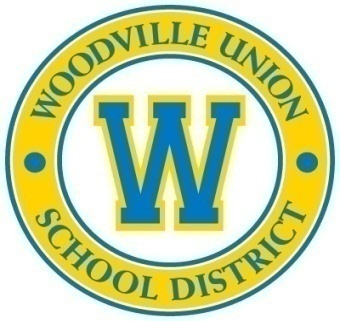                                              SPECIAL BOARD MEETING AGENDA                    May 16, 2016-5:00 P.M. - Cafeteria  CALL TO ORDER  Time:_____ by Board President Miguel GuillenPLEDGE OF ALLEGIANCE 3.  			ROLL CALLFabiola Guerrero…………….Present  Absent  Late  Miguel Guillen………………Present  Absent  Late  Rick Luna……..……………..Present  Absent  Late  					Amanda Medina……………. Present  Absent  Late  					Anthony Mosleh……………. Present  Absent  Late  4.	CONSENT AGENDA4.1  Approval of Special Board Meeting Agenda dated May 16, 2016	                     Motion to approve Consent Agenda by:__________________ Seconded by:_________________________ Guerrero  __Guillen __ Luna __ Medina _  _ MoslehMotion:  Passed _____    Failed____5.				PUBLIC COMMENTSTime Allocation: An individual speaker will be permitted up to three minutes for a comment. This will be strictly adhered to with assistance of the Board President.6.				REPORTS/PRESENTATIONS7.         BOARD’S REPORT8.         SUPERINTENDENT’S REPORT9.				STUDY SESSION:					2016-17 Local Control and Accountability Plan (LCAP) first draft 				  2016-17 Preliminary Budget for District General Fund10.			ADJOURN TO CLOSED SESSION Time:______ P.M.It is the intention of this Governing Board to meet in Closed Session concerning:10.1			Public Employee Employment/Appointment ( Government Code Section 54957) – 			Superintendent/Principal10.2	Management and Confidential Position supported by LCAP – ELL/Assessments Program Director11. RECONVENE TO OPEN SESSION  Time: ______P.M.11.1			Discuss and Approve Superintendent Contract 					Motion to approve  Agenda 11.1 by:__________________ Seconded :_________________________ Guerrero  __Guillen __ Medina __ Luna _  _ MoslehMotion:  Passed _____    Failed____12.		ACTION ITEM12.1    Resolution 2015-16 / 9  : In the Matter of Ordering Regular Governing Board Member Elections; Specifications of the Election OrderMotion to approve Agenda 12.1 by:__________________ Seconded by:_________________________ Guerrero  __Guillen __ Luna __ Medina _  _ MoslehMotion:  Passed _____    Failed____12.2			Resolution 2015-16 / 10: Apply for State funding under the Leroy F. Greene School Facility Act and to designate Jesse Navarro as District Representative.		Motion to approve  Agenda 12.2 by:__________________ Seconded by:_________________________ Guerrero  __Guillen __ Luna__ Medina _  _ MoslehMotion:  Passed _____    Failed____12.3		   Consultant Agreement with Laura Bullene to Provide Training for Student Nutrition Services Staff and Operation						Motion to approve  Agenda 12.3 by:_____________ Seconded by :_________________________ Guerrero  __Guillen __ Luna__ Medina _  _ MoslehMotion:  Passed _____    Failed____12.4				Budget Revision for 2015-16									Motion to approve  Agenda 12.4 by:__________ Seconded by :_________________________ Guerrero  __Guillen __ Luna__ Medina _  _ MoslehMotion:  Passed _____    Failed____13.  ORGANIZATIONAL BUSINESS13.1  Consideration of any item that the Governing Board wishes to have on the agenda for the next   Board meeting. 14.      ADJOURN MEETINGMotion to Adjourn by:__________________ Seconded by:_________________________ Guerrero  __Guillen __ Luna __ Medina __ MoslehMotion:  Passed _____    Failed____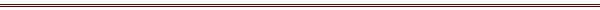 Members of the public may address the Board during the public comments period, or at the time an item on the agenda is being discussed.  A maximum of three (3) minutes will be allotted to each individual wishing to speak with a maximum of fifteen (15) minutes allotted for each agenda item.  Board action cannot be taken on any item not appearing on the agenda.If needed, a written notice should be submitted to the Superintendent requesting disability-related accommodations or modifications, including auxiliary aides and services.Notice:  If documents are distributed to the board members concerning an agenda item within 72 hours of a regular board meeting, at the same time the documents will be made available for public inspection at the District Office located at 16541 Road 168, Porterville, CA.Los miembros del público pueden dirigirse a la Mesa durante el período de comentarios públicos, o en el momento un punto en el orden del día se está discutiendo. Un máximo de tres (3) minutos será asignado a cada persona que desee hablar con un máximo de quince (15) minutos asignados para cada tema del programa. Medidas de la Junta no se puede tomar en cualquier artículo que no figure en el orden del día.

Si es necesario, un aviso por escrito debe ser presentado al Superintendente solicitando relacionados con la discapacidad adaptaciones o modificaciones, incluyendo asistentes y servicios auxiliares.

Aviso: Si los documentos se distribuyen a los miembros de la junta sobre un tema del programa dentro de las 72 horas de una reunión de la junta regular, al mismo tiempo, los documentos estarán disponibles para inspección pública en la Oficina del Distrito ubicada en 16541 Road 168, Porterville, CA.Agenda submitted and posted by:Jesse NavarroSuperintendent/Board Secretary